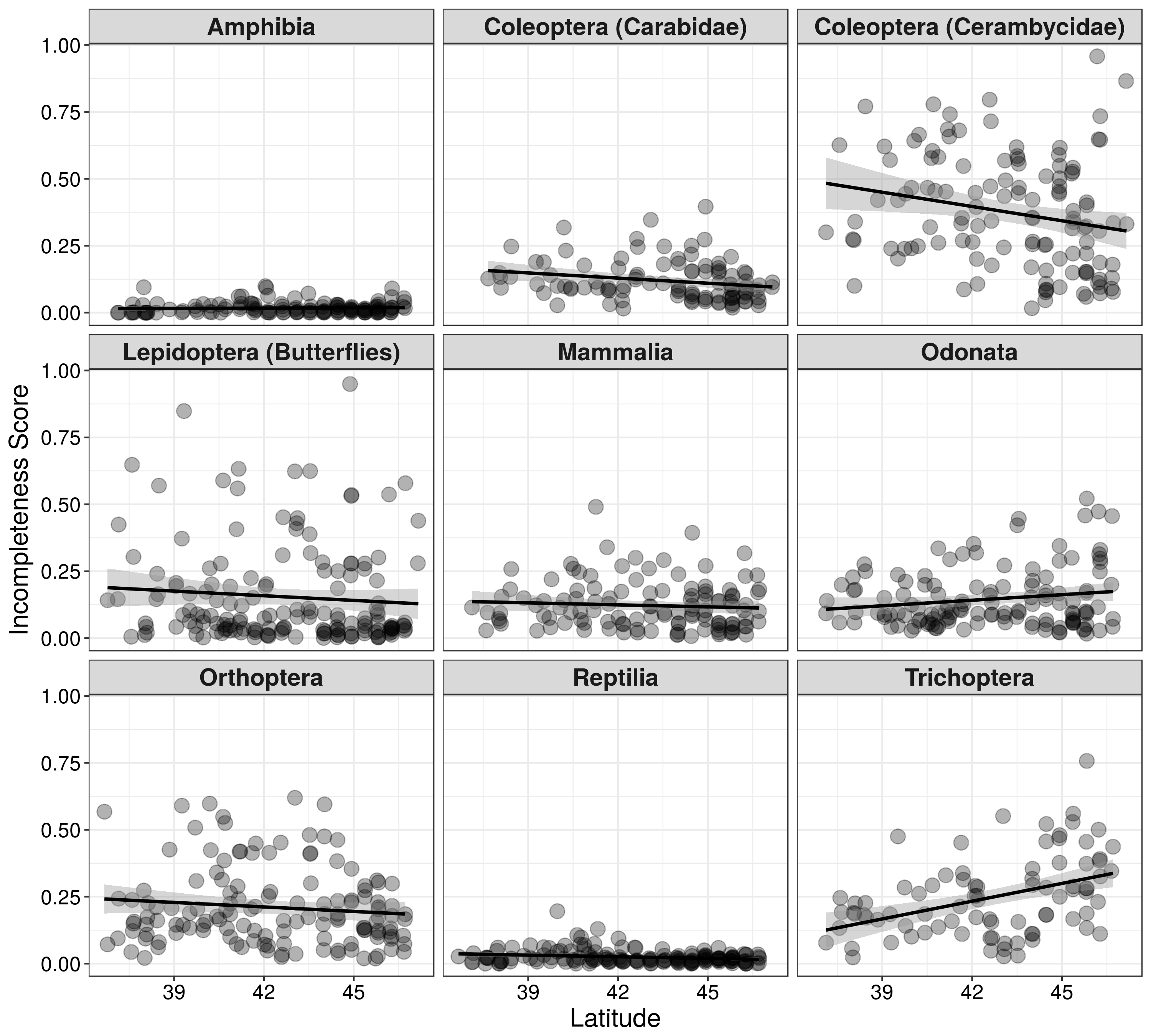 Fig S1. Scatterplots of the relationship between inventory incompleteness scores and latitude for each 50x50km square.